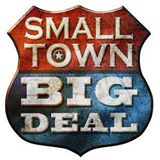 PROMO COPY FINAL:15 PROMOS"FAIRS TO FIREWORKS"JANN:  WE'RE ON THE ROAD ACROSS AMERICA TO EXPERIENCE GREAT, HOME-SPUN FUN AND MEET THE LOCAL PEOPLE WHO MAKE IT HAPPEN !RODNEY: FROM FAIRS TO FIREWORKS AND EVERYTHING INBETWEEN... YOU WILL SEE IT ALL ON  SMALLTOWN BIG DEAL THIS WEEKEND![LOCAL TAG: 04]******************************************************************************"MADE IN AMERICA"JANN:  WE'RE GOING CROSS-COUNTRY TO SPOTLIGHT SOME OF THE LOCAL, HOME-GROWN HAPPENINGS AND THE OUTRAGIOUS CHARACTERS BEHIND THEM.RODNEY:   MADE IN AMERICA NEVER LOOKED SO GOOD!  WATCH SMALLTOWN BIG DEAL ...[LOCAL TAG: 04]*****************************************************************************"THE BEST STORIES"RODNEY:   LOCAL PEOPLE AND THE UNIQUE WORK THEY DO, INVENTIONS THEY DREAM UP AND CULTURE THEY CELEBRATE ARE WHO YOU’LL SEE ON SMALLTOWN BIG DEAL...JANN:  TAKE A FUN-FILLED RIDE WITH US, BECAUSE THE BEST STORIES COME FROM SMALL TOWNS!!![LOCAL TAG: 04]******************************************************************************WILD LINES:THE BEST STORIES ARE SMALL TOWN STORIES !BIG THINGS COME FROM SMALL TOWNS !IT'S WHAT MAKES AMERICA TICK, SMALLTOWN BIG DEALWE TELL AMERICA'S STORIES, SMALLTOWN BIG DEALMADE IN AMERICA NEVER LOOKED SO GOOD !SMALLTOWN BIG DEAL... IT'S HOME-GROWN FUN !SMALLTOWN BIG DEAL, THE NEW DEFINITION OF AMERICAN MADE !WANT "ORGANIC"?  WATCH SMALLTOWN BIG DEAL !WATCH SMALLTOWN BIG DEAL, COMING IN SEPTEMBER !WATCH SMALLTOWN BIG DEAL, NEW, THIS WEEKEND !